Документ предоставлен КонсультантПлюс
Зарегистрировано в Минюсте России 25 марта 2014 г. N 31719МИНИСТЕРСТВО ПРИРОДНЫХ РЕСУРСОВ И ЭКОЛОГИИРОССИЙСКОЙ ФЕДЕРАЦИИПРИКАЗот 9 января 2014 г. N 2ОБ УТВЕРЖДЕНИИ ФОРМЫ АКТАО НАЛИЧИИ ПРИЗНАКОВ АДМИНИСТРАТИВНОГО ПРАВОНАРУШЕНИЯИЛИ ПРЕСТУПЛЕНИЯ, СВЯЗАННЫХ С НАРУШЕНИЕМ ЗАКОНОДАТЕЛЬСТВАРОССИЙСКОЙ ФЕДЕРАЦИИ В ОБЛАСТИ ОХОТЫ И СОХРАНЕНИЯОХОТНИЧЬИХ РЕСУРСОВВ целях реализации статьи 41 Федерального закона от 24 июля 2009 г. N 209-ФЗ "Об охоте и о сохранении охотничьих ресурсов и о внесении изменений в отдельные законодательные акты Российской Федерации" (Собрание законодательства Российской Федерации, 2009, N 30, ст. 3735; N 52, ст. 6441, ст. 6450; 2010, N 23, ст. 2793; 2011, N 1, ст. 10; N 25, ст. 3530; N 27, ст. 3880; N 30, ст. 4590; N 48, ст. 6732; N 50, ст. 7343; 2013, N 19, ст. 2331; N 27, ст. 3477; N 30, ст. 4034) и в соответствии с подпунктом 5.2.51(17) Положения о Министерстве природных ресурсов и экологии Российской Федерации, утвержденного постановлением Правительства Российской Федерации от 29 мая 2008 г. N 404 (Собрание законодательства Российской Федерации, 2008, N 22, ст. 2581; N 42, ст. 4825; N 46, ст. 5337; 2009, N 3, ст. 378; N 6, ст. 738; N 33, ст. 4088; N 49, ст. 5976; 2010, N 5, ст. 538; N 10, ст. 1094; N 14, ст. 1656; N 26, ст. 3350; N 31, ст. 4251; ст. 4268; N 38, ст. 4835; 2011, N 14, ст. 1935; N 36, ст. 5149; 2012, N 7, ст. 865; N 11, ст. 1294; N 19, ст. 2440; N 28, ст. 3905; N 37, ст. 5001; N 46, ст. 6342; N 51, ст. 7223; 2013, N 16, ст. 1964; N 24, ст. 2999; N 28, ст. 3832; N 30, ст. 4113; N 33, ст. 4386; N 38, ст. 4827; N 44, ст. 5759; N 45, ст. 5822; N 46, ст. 5944), приказываю:Утвердить прилагаемую форму акта о наличии признаков административного правонарушения или преступления, связанных с нарушением законодательства Российской Федерации в области охоты и сохранения охотничьих ресурсов.МинистрС.Е.ДОНСКОЙПриложениек приказу Минприроды Россииот 9 января 2014 г. N 2ФормаЛицевая сторона___________________________________________________________________________ (наименование юридического лица или фамилия, имя, отчество (при наличии)                     индивидуального предпринимателя)                            АКТ N _____________           о наличии признаков административного правонарушения         или преступления, связанных с нарушением законодательства             Российской Федерации в области охоты и сохранения                            охотничьих ресурсов______________________________________________________________________________________________________________________________________________________      (место составления: наименование субъекта Российской Федерации,     муниципального района, охотничьего угодья, координаты, полученные       при помощи аппаратуры спутниковой навигации (по возможности))               "__" ____________ 20__ г. "__" час. "__" мин.                  (дата составления)     (время составления)    Мною, производственным охотничьим инспектором ____________________________________________________________________________________________________     (фамилия, инициалы, серия и номер удостоверения производственного                 охотничьего инспектора, составившего акт)в  соответствии  со  статьей  41  Федерального закона от 24  июля  2009  г.N   209-ФЗ   "Об  охоте   и   о   сохранении  охотничьих   ресурсов   и   овнесении  изменений  в отдельные законодательные акты Российской Федерации"по   предъявлении  удостоверения  производственного охотничьего  инспектораосуществлен производственный охотничий контроль в отношении: _______________________________________________________________________________________________________________________________________________________________________________________________________________________________________________   (фамилия, имя, отчество (при наличии), сведения об адресе регистрации    по месту жительства (пребывания), номер телефона физического лица)в части (отметить нужное):   проверки   выполнения   требований  в   области   охоты   и   сохранения   охотничьих  ресурсов,  в том числе соблюдения  правил охоты и параметров   осуществления  охоты,  норм  в  области  охоты  и  сохранения охотничьих   ресурсов,  а  также  наличия  охотничьего билета, путевки, разрешения на   добычу   охотничьих   ресурсов   и  разрешения  на  хранение  и  ношение   охотничьего огнестрельного и (или) пневматического оружия;   осмотра  вещей и их частей, находящихся при  лице (в  том  числе  орудий   охоты,   продукции    охоты),   без  нарушения  целостности  и  вскрытия   осматриваемых вещей;   остановки  и осмотра транспортных  средств,  без  нарушения  целостности   и вскрытия осматриваемых транспортных средств и их частей.    При осуществлении производственного охотничьего контроля:    1.  Установлено  наличие  при  лице,  в  отношении которого осуществленпроизводственный охотничий контроль, и (или) использование им:    а) охотничьего билета ____________________________________________________________________________________________________________________________    (серия и номер, сведения о владельце, выдавшем органе и дате выдачи)    б) разрешения на добычу охотничьих ресурсов ______________________________________________________________________________________________________     (серия и номер, сведения о лице, на чье имя выдано разрешение, о___________________________________________________________________________       выдавшем юридическом лице или индивидуальном предпринимателе, о добываемых охотничьих ресурсах, о местах и сроках охоты, о виде охоты)    в) путевки _______________________________________________________________________________________________________________________________________        (серия, номер, сведения о лице, на чье имя выдана, выдавшем           юридическом лице или индивидуальном предпринимателе)    г)  разрешения на хранение и ношение охотничьего огнестрельного и (или)пневматического оружия ____________________________________________________                              (серия и номер, сведения о владельце,                                         выдавшем органе)    д) огнестрельного, пневматического, холодного оружия _____________________________________________________________________________________________  (тип, модель, серия, номер, количество, иные идентифицирующие признаки)    е)  боеприпасов,  капканов  и других устройств, приборов, оборудования,используемого при осуществлении охоты ________________________________________________________________________________________________________________        (наименование, количество, иные идентифицирующие признаки)___________________________________________________________________________    ж) продукции охоты ____________________________________________________                             (наименование, количественные параметры___________________________________________________________________________                     и иные идентифицирующие признаки)    з) транспортного средства ________________________________________________________________________________________________________________________             (сведения о типе, марке, модели, государственном          регистрационном знаке, иные идентифицирующие признаки)                                                          Оборотная сторона    2.  Выявлены  следующие  обстоятельства,  свидетельствующие о нарушениитребований  в  области  охоты  и  сохранения охотничьих ресурсов, нарушениятребований  в  области  охоты  и сохранения охотничьих ресурсов, содержащиепризнаки   административного   правонарушения   или   преступления,  случаипричинения вреда охотничьим ресурсам и среде их обитания:_______________________________________________________________________________________________________________________________________________________________________________________________________________________________________________________________________________________________________________________________________________________________________________________    В  ходе  осмотра  вещей  и транспортных средств использовались средствафото- и видеофиксации ___________________________________________________________________________________________________________________________________________________________________________________________________________     (указать средства фото- и видеофиксации, использовавшиеся в ходе___________________________________________________________________________         осмотра вещей и транспортных средств, включая их модели,                             серийные номера)    К акту приобщается _______________________________________________________________________________________________________________________________       (указать материалы фото- и видеофиксации, прилагаемые к акту)    Объяснения лица, в отношении которого составлен акт __________________________________________________________________________________________________________________________________________________________________________________________________________________________________________________________________________________________________________________________________________________________________________________________________________    Подпись лица, в отношении которого    составлен акт (запись о его отказе от подписания акта) ________________                                                          (подпись, фамилия                                                              и инициалы)    Подпись производственного охотничьего инспектора ______________________                                                       (подпись, фамилия                                                           и инициалы)    Копию акта получил(а) (запись об отказе в получении копии акта) __________________________________________________________________________________        (подпись, фамилия и инициалы лица, получившего копию акта)Зарегистрировано в Минюсте России 3 апреля 2014 г. N 31819МИНИСТЕРСТВО ПРИРОДНЫХ РЕСУРСОВ И ЭКОЛОГИИРОССИЙСКОЙ ФЕДЕРАЦИИПРИКАЗот 9 января 2014 г. N 4ОБ УТВЕРЖДЕНИИ ПОРЯДКАПРОВЕДЕНИЯ ПРОВЕРКИ ЗНАНИЯ ТРЕБОВАНИЙ К КАНДИДАТУВ ПРОИЗВОДСТВЕННЫЕ ОХОТНИЧЬИ ИНСПЕКТОРАВ целях реализации статьи 41 Федерального закона от 24 июля 2009 г. N 209-ФЗ "Об охоте и о сохранении охотничьих ресурсов и о внесении изменений в отдельные законодательные акты Российской Федерации" (Собрание законодательства Российской Федерации, 2009, N 30, ст. 3735; N 52, ст. 6441, ст. 6450; 2010, N 23, ст. 2793; 2011, N 1, ст. 10; N 25, ст. 3530; N 27, ст. 3880; N 30, ст. 4590; N 48, ст. 6732; N 50, ст. 7343; 2013, N 19, ст. 2331; N 27, ст. 3477; N 30, ст. 4034) и в соответствии с подпунктом 5.2.51(17) Положения о Министерстве природных ресурсов и экологии Российской Федерации, утвержденного постановлением Правительства Российской Федерации от 29 мая 2008 г. N 404 (Собрание законодательства Российской Федерации, 2008, N 22, ст. 2581; N 42, ст. 4825; N 46, ст. 5337; 2009, N 3, ст. 378; N 6, ст. 738; N 33, ст. 4088; N 49, ст. 5976; 2010, N 5, ст. 538; N 10, ст. 1094; N 14, ст. 1656; N 26, ст. 3350; N 31, ст. 4251; ст. 4268; N 38, ст. 4835; 2011, N 14, ст. 1935; N 36, ст. 5149; 2012, N 7, ст. 865; N 11, ст. 1294; N 19, ст. 2440; N 28, ст. 3905; N 37, ст. 5001; N 46, ст. 6342; N 51, ст. 7223; 2013, N 16, ст. 1964; N 24, ст. 2999; N 28, ст. 3832; N 30, ст. 4113; N 33, ст. 4386; N 38, ст. 4827; N 44, ст. 5759; N 45, ст. 5822; N 46, ст. 5944), приказываю:Утвердить прилагаемый Порядок проведения проверки знания требований к кандидату в производственные охотничьи инспектора.МинистрС.Е.ДОНСКОЙПриложениек приказу Министерстваприродных ресурсов и экологииРоссийской Федерацииот 9 января 2014 г. N 4ПОРЯДОКПРОВЕДЕНИЯ ПРОВЕРКИ ЗНАНИЯ ТРЕБОВАНИЙ К КАНДИДАТУВ ПРОИЗВОДСТВЕННЫЕ ОХОТНИЧЬИ ИНСПЕКТОРАI. Общие положения1. Настоящий Порядок проведения проверки знания требований к кандидату в производственные охотничьи инспектора (далее - Порядок) определяет правила организации, проведения и определения результатов проверки знания требований к кандидату в производственные охотничьи инспектора (далее - проверка знания требований).2. Проведение проверки знания требований осуществляется органами исполнительной власти субъектов Российской Федерации, наделенными в соответствии с Федеральным законом от 24 июля 2009 г. N 209-ФЗ "Об охоте и о сохранении охотничьих ресурсов и о внесении изменений в отдельные законодательные акты Российской Федерации" (Собрание законодательства Российской Федерации, 2009, N 30, ст. 3735; N 52, ст. 6441, ст. 6450; 2010, N 23, ст. 2793; 2011, N 1, ст. 10; N 25, ст. 3530; N 27, ст. 3880; N 30, ст. 4590; N 48, ст. 6732; N 50, ст. 7343; 2013, N 19, ст. 2331; N 27, ст. 3477; N 30, ст. 4034; N 52, ст. 6961) полномочием по проведению проверки знания требований (далее - уполномоченный орган).3. Настоящий Порядок распространяет свое действие на уполномоченный орган, юридических лиц или индивидуальных предпринимателей, заключивших охотхозяйственные соглашения, а также на физических лиц, являющихся работниками указанных в настоящем пункте юридических лиц или индивидуальных предпринимателей, которые выполняют обязанности, связанные с осуществлением охоты и сохранением охотничьих ресурсов на основании трудового договора, и имеют охотничий билет, разрешение на хранение и ношение охотничьего огнестрельного оружия - кандидатов в производственные охотничьи инспектора.II. Правила организации и проведения проверкизнания требований к кандидату в производственныеохотничьи инспектора4. С целью организации и проведения проверки знания требований в уполномоченном органе создается комиссия по проверке знания требований к кандидату в производственные охотничьи инспектора (далее - Комиссия).5. Комиссия создается в составе не менее трех должностных лиц уполномоченного органа.6. Комиссия:1) обеспечивает подготовку и утверждение перечня вопросов, из которого формирует путем случайной выборки индивидуальные перечни вопросов, предлагаемых кандидатам в производственные охотничьи инспектора на проверке знания требований, с учетом положений настоящего Порядка;2) осуществляет в соответствии с настоящим Порядком регистрацию кандидатов в производственные охотничьи инспектора для проведения проверки знания требований;3) обеспечивает помещением для проведения проверки знания требований, а также необходимыми письменными принадлежностями, техническими и иными средствами для проведения такой проверки;4) осуществляет в соответствии с настоящим Порядком допуск кандидатов в производственные охотничьи инспектора к прохождению проверки знания требований;5) осуществляет контроль за соблюдением требований к прохождению проверки знания требований, установленных настоящим Порядком;6) осуществляет ведение базы данных кандидатов в производственные охотничьи инспектора;7) обеспечивает определение результатов проверки знания требований;8) обеспечивает сохранность информации и документов, связанных с проведением проверки знания требований, в том числе с определением ее результатов;9) осуществляет иные действия, необходимые для проведения проверки знания требований.7. Комиссия при исполнении возложенных на нее функций руководствуется Конституцией Российской Федерации, Федеральным законом от 24 июля 2009 г. N 209-ФЗ "Об охоте и о сохранении охотничьих ресурсов и о внесении изменений в отдельные законодательные акты Российской Федерации", принятыми в соответствии с ним нормативными правовыми актами Российской Федерации, Федеральным законом от 27 июля 2006 г. N 152-ФЗ "О персональных данных" (Собрание законодательства Российской Федерации, 2006, N 31, ст. 3451; 2009, N 48, ст. 5716; N 52, ст. 6439; 2010, N 27, ст. 3407; N 31, ст. 4173, ст. 4196; N 49, ст. 6409; 2011, N 23, ст. 3263; N 31, ст. 4701; 2013, N 14, ст. 1651; N 30, ст. 4038; N 51, ст. 6683), другими федеральными законами и принимаемыми в соответствии с ними иными нормативными правовыми актами Российской Федерации, законами субъектов Российской Федерации и иными нормативными правовыми актами субъектов Российской Федерации, настоящим Порядком.8. Комиссия осуществляет проверку знания требований не реже чем один раз в квартал при наличии у Комиссии поступивших документов в отношении кандидатов в производственные охотничьи инспектора.9. Комиссия не позднее чем за 50 (пятьдесят) дней до предполагаемой даты проведения проверки знания требований обеспечивает размещение на официальном сайте уполномоченного органа в информационно-телекоммуникационной сети "Интернет" и на информационных стендах уполномоченного органа информации о проведении проверки знания требований с указанием даты, времени, места проведения проверки знания требований, а также сроков начала и окончания представления документов в отношении кандидатов в производственные охотничьи инспектора.10. Вопросы, предлагаемые кандидатам в производственные охотничьи инспектора на проверке знания требований, оформляются в форме тестов с не менее чем трехвариантным ответом. Вопросы, предлагаемые кандидатам в производственные охотничьи инспектора на проверке знания требований, должны иметь единственный правильный ответ.11. Перечень вопросов, предлагаемых кандидатам в производственные охотничьи инспектора на проверке знания требований, должен включать не менее 600 вопросов.12. В перечень вопросов, предлагаемых кандидатам в производственные охотничьи инспектора на проверке знания требований, утверждаемый Комиссией, включаются вопросы в следующих областях:1) требования в области охоты и сохранения охотничьих ресурсов, установленные Федеральным законом от 24 июля 2009 г. N 209-ФЗ "Об охоте и о сохранении охотничьих ресурсов и о внесении изменений в отдельные законодательные акты Российской Федерации", другими федеральными законами и принимаемыми в соответствии с ними нормативными правовыми актами Российской Федерации, в том числе Правилами охоты, утвержденными приказом Министерства природных ресурсов и экологии Российской Федерации от 16 ноября 2010 г. N 512 "Об утверждении Правил охоты" (зарегистрирован Министерством юстиции Российской Федерации 4 февраля 2011 г., регистрационный N 19704), с изменениями, внесенными приказами Министерства природных ресурсов и экологии Российской Федерации от 10 апреля 2012 г. N 98 (зарегистрирован Министерством юстиции Российской Федерации 30 мая 2012 г., регистрационный N 24394), от 5 сентября 2012 г. N 262 (зарегистрирован Министерством юстиции Российской Федерации 8 октября 2012 г., регистрационный N 25628), от 8 ноября 2012 г. N 373 (зарегистрирован Министерством юстиции Российской Федерации 29 января 2013 г. регистрационный N 26743), порядком осуществления производственного охотничьего контроля, установленным в соответствии со статьей 41 Федерального закона от 24 июля 2009 г. N 209-ФЗ "Об охоте и о сохранении охотничьих ресурсов и о внесении изменений в отдельные законодательные акты Российской Федерации";2) положения законодательства Российской Федерации об административных правонарушениях, касающиеся административных правонарушений в области охоты и сохранения охотничьих ресурсов;3) положения уголовного законодательства Российской Федерации, касающиеся преступлений в области охоты и сохранения охотничьих ресурсов;4) требования в области охоты и сохранения охотничьих ресурсов, установленные законами и иными нормативными правовым актами субъектов Российской Федерации, в том числе виды разрешенной охоты и параметры осуществления охоты в соответствующих охотничьих угодьях субъекта Российской Федерации, нормы в области охоты и сохранения охотничьих ресурсов, установленные в соответствии с частью 5 статьи 23 и частью 5 статьи 38 Федерального закона от 24 июля 2009 г. N 209-ФЗ "Об охоте и о сохранении охотничьих ресурсов и о внесении изменений в отдельные законодательные акты Российской Федерации".13. Комиссия обновляет перечень вопросов, предлагаемых кандидатам в производственные охотничьи инспектора на проверке знания требований, не реже чем один раз в год не менее чем на 10 (десять) процентов, в том числе с учетом изменений, внесенных в законодательные и иные нормативные правовые акты Российской Федерации, субъектов Российской Федерации.14. Комиссия обеспечивает размещение утвержденного перечня вопросов, предлагаемых кандидатам в производственные охотничьи инспектора на проверке знания требований, на официальном сайте уполномоченного органа в информационно-телекоммуникационной сети "Интернет" и на информационных стендах уполномоченного органа.15. В целях прохождения кандидатами в производственные охотничьи инспектора проверки знания требований юридические лица или индивидуальные предприниматели, заключившие охотхозяйственные соглашения, работниками которых являются кандидаты в производственные охотничьи инспектора, направляют в уполномоченный орган по месту нахождения охотничьего угодья следующую информацию и документы в отношении кандидатов в производственные охотничьи инспектора:1) направление на прохождение проверки знания требований, оформленное на бумажном носителе на бланке юридического лица или индивидуального предпринимателя, подписанное уполномоченным представителем юридического лица, индивидуальным предпринимателем либо его законным представителем, с указанием наименования, почтового адреса, адреса электронной почты и номера контактного телефона юридического лица или фамилии, имени, отчества (при наличии), почтового адреса, адреса электронной почты и номера контактного телефона индивидуального предпринимателя, фамилий, имен, отчеств (при наличии), числа, месяца, года рождения, места жительства, номера контактного телефона, почтового адреса, адреса электронной почты кандидатов в производственные охотничьи инспектора;2) копию трудового договора кандидата в производственные охотничьи инспектора, заверенную юридическим лицом или индивидуальным предпринимателем, работником которого является кандидат в производственные охотничьи инспектора;3) согласие кандидата в производственные охотничьи инспектора на обработку его персональных данных, данное в письменной форме в соответствии с положениями Федерального закона от 27 июля 2006 г. N 152-ФЗ "О персональных данных".16. Помимо документов, указанных в пункте 15 настоящего Порядка, юридические лица или индивидуальные предприниматели в отношении своих работников - кандидатов в производственные охотничьи инспектора в целях прохождения ими проверки знания требований вправе направить по собственной инициативе в уполномоченный орган по месту нахождения охотничьего угодья копии охотничьих билетов и разрешений на хранение и ношение охотничьего огнестрельного оружия соответствующих кандидатов в производственные охотничьи инспектора.17. В случае, если документы, указанные в пункте 16 настоящего Порядка, не были направлены в уполномоченный орган юридическими лицами или индивидуальными предпринимателями по собственной инициативе и отсутствуют в уполномоченном органе, уполномоченный орган осуществляет направление межведомственного запроса в государственный орган, в распоряжении которого находится информация о документах, указанных в пункте 16 настоящего Порядка, в том числе в электронной форме с использованием единой системы межведомственного электронного взаимодействия и подключаемых к ней региональных систем межведомственного электронного взаимодействия, в соответствии с требованиями Федерального закона от 27 июля 2010 г. N 210-ФЗ "Об организации предоставления государственных и муниципальных услуг" (Собрание законодательства Российской Федерации, 2010, N 31, ст. 4179; 2011, N 15, ст. 2038; N 27, ст. 3873, ст. 3880; N 29, ст. 4291; N 30, ст. 4587; N 49, ст. 7061; 2012, N 31, ст. 4322; 2013, N 14, ст. 1651; N 27, ст. 3477, ст. 3480, N 30, ст. 4084; N 51, ст. 6679; N 52, ст. 6952, ст. 6961, ст. 7009).18. Документы, указанные в пунктах 15 и 16 настоящего Порядка, могут быть представлены в уполномоченный орган непосредственно уполномоченным представителем юридического лица, индивидуальным предпринимателем или его законным представителем, либо направлены по почте с описью вложения.19. Документы, указанные в пунктах 15 и 16 настоящего Порядка, поступившие в уполномоченный орган, передаются в Комиссию в течение 1 (одного) рабочего дня с момента их поступления в уполномоченный орган.20. Комиссия в течение 6 (шести) рабочих дней со дня поступления документов, указанных в пунктах 15 и 16 настоящего Порядка, регистрирует кандидата в производственные охотничьи инспектора или отказывает в регистрации для прохождения проверки знания требований в соответствии с требованиями, предусмотренными настоящим Порядком.21. Комиссия регистрирует кандидата в производственные охотничьи инспектора для прохождения проверки знания требований путем внесения о нем данных, указанных в документах, представленных в соответствии с пунктами 15 и 16 настоящего Порядка, в базу данных кандидатов в производственные охотничьи инспектора.22. Комиссия уведомляет кандидатов в производственные охотничьи инспектора и юридических лиц или индивидуальных предпринимателей, направивших в уполномоченный орган документы в отношении таких кандидатов в производственные охотничьи инспектора, о регистрации кандидатов в производственные охотничьи инспектора для прохождения проверки знания требований в течение 5 (пяти) рабочих дней с даты такой регистрации и не позднее чем за 4 (четыре) рабочих дня до предполагаемой даты проведения проверки знания требования. Уведомление осуществляется путем размещения информации о кандидатах в производственные охотничьи инспектора, зарегистрированных для прохождения проверки знания требований, на официальном сайте уполномоченного органа в информационно-телекоммуникационной сети "Интернет", информационном стенде уполномоченного органа и путем оповещения соответствующих юридических лиц или индивидуальных предпринимателей по контактным телефонам и (или) направления посредством почтовой связи или электронной почты соответствующих уведомлений.23. Комиссия принимает решение об отказе в регистрации кандидата в производственные охотничьи инспектора для прохождения проверки знания требований в случаях, если:1) в уполномоченный орган представлен неполный комплект документов, указанных в пункте 15 настоящего Порядка;2) кандидат в производственные охотничьи инспектора не соответствует требованиям к кандидатам в производственные охотничьи инспектора, установленным частью 4 статьи 41 Федерального закона от 24 июля 2009 г. N 209-ФЗ "Об охоте и о сохранении охотничьих ресурсов и о внесении изменений в отдельные законодательные акты Российской Федерации";3) документы, указанные в пункте 15 настоящего Порядка, поданы после окончания срока представления документов в отношении кандидатов в производственные охотничьи инспектора, установленного Комиссией в соответствии с пунктом 9 настоящего Порядка;4) кандидат в производственные охотничьи инспектора отстранен в установленном в соответствии с Федеральным законом от 24 июля 2009 г. N 209-ФЗ "Об охоте и о сохранении охотничьих ресурсов и о внесении изменений в отдельные законодательные акты Российской Федерации" порядке от осуществления производственного охотничьего контроля.24. В случае принятия Комиссией решения об отказе в регистрации кандидата в производственные охотничьи инспектора для прохождения проверки знания требований Комиссия в течение 2 (двух) рабочих дней с момента принятия решения об отказе в регистрации оповещает об этом юридическое лицо или индивидуального предпринимателя, направивших в уполномоченный орган документы в отношении кандидата в производственные охотничьи инспектора. Оповещение осуществляется посредством телефонной связи и направления указанному в настоящем пункте юридическому лицу или индивидуальному предпринимателю посредством почтовой связи или электронной почты соответствующего уведомления с указанием причин отказа.25. В случае, если несоответствие кандидата в производственные охотничьи инспектора требованиям, установленным частью 4 статьи 41 Федерального закона от 24 июля 2009 г. N 209-ФЗ "Об охоте и о сохранении охотничьих ресурсов и о внесении изменений в отдельные законодательные акты Российской Федерации", обнаруживается после регистрации кандидата в производственные охотничьи инспектора для прохождения проверки знания требований, Комиссия одновременно с оповещением об отказе в регистрации кандидата в производственные охотничьи инспектора для прохождения проверки знания требований, предусмотренным пунктом 24 настоящего Порядка, оповещает юридическое лицо или индивидуального предпринимателя, направивших в уполномоченный орган документы в отношении кандидата в производственные охотничьи инспектора, об аннулировании указанной регистрации. Оповещение об аннулировании регистрации осуществляется посредством телефонной связи и направления указанным в настоящем пункте юридическому лицу или индивидуальному предпринимателю посредством почтовой связи или электронной почты соответствующего уведомления.26. В проверке знания требований принимают участие кандидаты в производственные охотничьи инспектора, зарегистрированные для прохождения проверки знания требований, в соответствии с настоящим Порядком.27. Для прохождения проверки знания требований Комиссия формирует список группы, содержащий данные о кандидатах в производственные охотничьи инспектора.28. Группа формируется из числа кандидатов в производственные охотничьи инспектора, зарегистрированных в соответствии с настоящим Порядком, в календарной очередности их регистрации. Численность группы определяется исходя из количества имеющихся в уполномоченном органе мест для проведения проверки знания требований, но не менее 15 кандидатов в производственные охотничьи инспектора. В случае, если численность группы менее 15 кандидатов в производственные охотничьи инспектора, группа формируется из имеющегося числа кандидатов в производственные охотничьи инспектора, зарегистрированных в соответствии с настоящим Порядком, в календарной очередности их регистрации.29. Комиссия не менее чем за 4 (четыре) рабочих дня до предполагаемой даты проведения проверки знания требований уведомляет зарегистрированных кандидатов в производственные охотничьи инспектора и юридических лиц или индивидуальных предпринимателей, направивших в уполномоченный орган документы в отношении таких кандидатов в производственные охотничьи инспектора, о дате, времени и месте проведения проверки знания требований. Уведомление о дате, времени и месте проведения проверки знания требований осуществляется путем размещения соответствующей информации на официальном сайте уполномоченного органа в информационно-телекоммуникационной сети "Интернет", информационном стенде уполномоченного органа и путем оповещения соответствующих юридических лиц или индивидуальных предпринимателей, а также самих кандидатов в производственные охотничьи инспектора посредством телефонной связи и (или) направления посредством почтовой связи или электронной почты соответствующих уведомлений.30. Зарегистрированные в соответствии с настоящим Порядком кандидаты в производственные охотничьи инспектора проходят процедуру допуска к прохождению проверки знания требований. Процедура допуска к прохождению проверки знания требований осуществляется в день прохождения проверки знания требований непосредственно перед прохождением проверки знания требований.31. Кандидат в производственные охотничьи инспектора допускается к прохождению проверки знания требований при предъявлении паспорта гражданина Российской Федерации или иного документа, удостоверяющего его личность в соответствии с законодательством Российской Федерации. Кандидат в производственные охотничьи инспектора, пришедший на проверку знания требований и не предъявивший паспорт гражданина Российской Федерации или иной документ, удостоверяющий его личность, либо пришедший в иное время, чем указано в соответствующем уведомлении, считается не явившимся на проверку знания требований.32. Данные о кандидате в производственные охотничьи инспектора, содержащиеся в документе, предъявленном им в соответствии с пунктом 31 настоящего Порядка, сверяются с данными, представленными юридическим лицом или индивидуальным предпринимателем в отношении соответствующего кандидата в производственные охотничьи инспектора, и в случае их совпадения в списке группы напротив графы, содержащей данные о кандидате в производственные охотничьи инспектора, представителем Комиссии при получении согласия кандидата в производственные охотничьи инспектора на обработку своих персональных данных в соответствии с Федеральным законом от 27 июля 2006 г. N 152-ФЗ "О персональных данных" указываются реквизиты документа, удостоверяющего личность кандидата в производственные охотничьи инспектора (дата выдачи, серия и номер), и делается отметка об идентичности данных. После проставления отметки об идентичности данных кандидат в производственные охотничьи инспектора считается допущенным к прохождению проверки знания требований.33. В помещении, в котором проводится проверка знания требований, должно постоянно находиться не менее одного члена Комиссии.34. Перед началом прохождения проверки знания требований один из членов Комиссии проводит инструктаж допущенных к прохождению проверки знания требований кандидатов в производственные охотничьи инспектора и объявляет время, отведенное на прохождение проверки знания требований.35. Время прохождения поверки знания требований не должно быть менее 60 (шестидесяти) минут и не должно превышать 80 (восемьдесят) минут.36. Непосредственно после объявления членом Комиссии начала прохождения проверки знания требований список группы с заполненными в соответствии с пунктом 32 настоящего Порядка данными подписывается присутствующими членами Комиссии.37. Каждый допущенный к прохождению проверки знания требований кандидат в производственные охотничьи инспектора получает от одного из членов Комиссии индивидуальный перечень вопросов, сформированный Комиссией в соответствии с требованиями настоящего Порядка и оформленный на бумажном носителе.38. Индивидуальный перечень вопросов состоит из 40 вопросов в следующих областях:1) требования в области охоты и сохранения охотничьих ресурсов, установленные Федеральным законом от 24 июля 2009 г. N 209-ФЗ "Об охоте и о сохранении охотничьих ресурсов и о внесении изменений в отдельные законодательные акты Российской Федерации" (7 вопросов);2) положения законодательства Российской Федерации об административных правонарушениях, касающиеся административных правонарушений в области охоты и сохранения охотничьих ресурсов (3 вопроса);3) положения уголовного законодательства Российской Федерации, касающиеся преступлений в области охоты и сохранения охотничьих ресурсов (2 вопроса);4) требования Правил охоты, утвержденных приказом Министерства природных ресурсов и экологии Российской Федерации от 16 ноября 2010 г. N 512 "Об утверждении Правил охоты" (15 вопросов);5) требования порядка осуществления производственного охотничьего контроля, установленного в соответствии с Федеральным законом от 24 июля 2009 г. N 209-ФЗ "Об охоте и о сохранении охотничьих ресурсов и о внесении изменений в отдельные законодательные акты Российской Федерации" (10 вопросов);6) требования в области охоты и сохранения охотничьих ресурсов, установленные законами и иными нормативными правовыми актами соответствующего субъекта Российской Федерации, в том числе виды разрешенной охоты и параметры осуществления охоты в соответствующих охотничьих угодьях субъекта Российской Федерации, нормы в области охоты и сохранения охотничьих ресурсов, установленные в соответствии с частью 5 статьи 23 и частью 5 статьи 38 Федерального закона от 24 июля 2009 г. N 209-ФЗ "Об охоте и о сохранении охотничьих ресурсов и о внесении изменений в отдельные законодательные акты Российской Федерации" (3 вопроса).39. Кандидат в производственные охотничьи инспектора должен сдать члену Комиссии, присутствующему на прохождении проверки знания требований, свой индивидуальный перечень вопросов по истечении времени прохождения проверки знания требований, отведенного Комиссией на такое прохождение. Индивидуальный перечень вопросов может быть сдан члену Комиссии, присутствующему на прохождении проверки знания требований, до истечения времени, отведенного на прохождение проверки знания требований. Каждый лист индивидуального перечня вопросов должен быть подписан кандидатом в производственные охотничьи инспектора с указанием фамилии, имени и отчества (при наличии).40. При прохождении проверки знания требований кандидату в производственные охотничьи инспектора запрещается:1) пользоваться материалами, содержащими законодательные и иные нормативные правовые акты Российской Федерации, субъектов Российской Федерации, справочными и иными материалами, а также средствами связи и компьютерной техники;2) вести переговоры с другими кандидатами в производственные охотничьи инспектора;3) вести какие-либо записи на бумажном или ином носителе информации (кроме бумажного носителя информации, предоставленного кандидату в производственные охотничьи инспектора Комиссией);4) выносить из помещения, в котором проводится проверка знания требований, индивидуальный перечень вопросов.41. Кандидат в производственные охотничьи инспектора, нарушивший положения пункта 40 настоящего Порядка, удаляется из помещения, в котором проводится проверка знания требований, и считается не прошедшим проверку знания требований.42. В помещении, в котором проводится проверка знания требований, допускается присутствие только кандидатов в производственные охотничьи инспектора из сформированной группы и членов Комиссии.III. Порядок определения результатов проверкизнания требований к кандидатам в производственныеохотничьи инспектора43. За каждый правильный ответ на вопрос индивидуального перечня вопросов кандидат в производственные охотничьи инспектора получает 1 (один) балл, за неправильный ответ или отсутствие ответа - 0 (ноль) баллов.44. Кандидат в производственные охотничьи инспектора, получивший за ответы на все вопросы индивидуального перечня вопросов не менее 35 баллов, считается успешно прошедшим проверку знания требований. Кандидат в производственные охотничьи инспектора, получивший за ответы на все вопросы индивидуального перечня вопросов менее 35 баллов, считается не прошедшим проверку знания требований.(в ред. Приказа Минприроды России от 02.02.2015 N 40)45. Комиссия в течение 1 (одного) рабочего дня со дня окончания проведения проверки знания требований обрабатывает индивидуальные перечни вопросов кандидатов в производственные охотничьи инспектора и формирует протокол результатов прохождения проверки знания требований соответствующей группой кандидатов в производственные охотничьи инспектора. Указанный протокол в течение 1 (одного) рабочего дня со дня его формирования подписывается членами Комиссии, присутствовавшими на прохождении проверки знания требований.46. Комиссия в течение 3 (трех) рабочих дней с момента подписания сформированного в соответствии с пунктом 45 настоящего Порядка протокола результатов прохождения проверки знания требований соответствующей группой кандидатов в производственные охотничьи инспектора обеспечивает:1) размещение протокола результатов прохождения проверки знания требований соответствующей группой кандидатов в производственные охотничьи инспектора на официальном сайте уполномоченного органа в информационно-телекоммуникационной сети "Интернет" и на информационном стенде уполномоченного органа;2) направление юридическим лицам или индивидуальным предпринимателям, представившим в уполномоченный орган документы в отношении кандидатов в производственные охотничьи инспектора, а также самим кандидатам в производственные охотничьи инспектора, прошедшим проверку знания требований, информации о результатах прохождения проверки знания требований. В случае, если кандидат в производственные охотничьи инспектора не прошел проверку знания требований, также направляется перечень вопросов, на которые кандидатом в производственные охотничьи инспектора были даны неправильные ответы, с указанием правильных ответов.47. Информация, указанная в подпункте 2 пункта 46 настоящего Порядка, направляется посредством почтовой связи или электронной почты или выдается уполномоченным представителям юридических лиц, индивидуальным предпринимателям (их уполномоченным представителям), кандидатам в производственные охотничьи инспектора при личном обращении в уполномоченный орган.48. В случае неявки зарегистрированного кандидата в производственные охотничьи инспектора на проверку знания требований или непрохождения кандидатом в производственные охотничьи инспектора проверки знания требований кандидат в производственные охотничьи инспектора вправе повторно пройти проверку знания требований в соответствии с настоящим Порядком.49. Юридические лица или индивидуальные предприниматели имеют право в отношении соответствующих кандидатов в производственные охотничьи инспектора подать в Комиссию на бумажном носителе или в форме электронного документа составленную в произвольной форме апелляцию на результат проверки знания требований.50. В апелляции указываются данные кандидата в производственные охотничьи инспектора, установленные подпунктом 1 пункта 15 настоящего Порядка, а также суть апелляции.51. Апелляция подается в уполномоченный орган, в котором была создана Комиссия, осуществлявшая проверку знания требований.52. Комиссия уведомляет юридических лиц или индивидуальных предпринимателей, направивших апелляцию, о получении апелляции не позднее 3 (трех) рабочих дней со дня ее получения по контактному телефону, который был указан в апелляции.53. Результаты рассмотрения апелляции не позднее 3 (трех) рабочих дней с даты принятия Комиссией соответствующего решения направляются Комиссией посредством почтовой связи или электронной почты юридическим лицам или индивидуальным предпринимателям, направившим соответствующую апелляцию, а также сообщаются по контактному телефону, который указан в апелляции.54. Результат рассмотрения апелляции, приведший к изменению результата проверки знания требований, не позднее 3 (трех) рабочих дней со дня принятия соответствующего решения размещается Комиссией на официальном сайте уполномоченного органа в информационно-телекоммуникационной сети "Интернет" и на информационном стенде уполномоченного органа.55. Юридические лица или индивидуальные предприниматели, не получившие уведомление о получении Комиссией апелляции, а также результаты ее рассмотрения, вправе обратиться в Комиссию лично, через законного представителя или по контактному телефону уполномоченного органа.56. Кандидатам в производственные охотничьи инспектора, успешно прошедшим проверку знания требований, уполномоченным органом выдаются удостоверения и нагрудные знаки производственных охотничьих инспекторов в порядке, установленном в соответствии с Федеральным законом от 24 июля 2009 г. N 209-ФЗ "Об охоте и о сохранении охотничьих ресурсов и о внесении изменений в отдельные законодательные акты Российской Федерации".57. Уполномоченный орган ведет учет сведений о результатах прохождения кандидатами в производственные охотничьи инспектора проверок знания требований (фамилии, имена, отчества (при наличии) кандидатов в производственные охотничьи инспектора, принявших участие в прохождении проверки знания требований, адреса места жительства, даты проведения и результаты проведенных проверок знания требований).58. Оригиналы протоколов результатов прохождения проверки знания требований, индивидуальных перечней вопросов хранятся в уполномоченном органе.59. Учет сведений о результатах прохождения кандидатами в производственные охотничьи инспектора проверок знания требований, их передача в иные государственные органы и муниципальные органы осуществляется в соответствии с требованиями Федерального закона от 27 июля 2006 г. N 152-ФЗ "О персональных данных".Зарегистрировано в Минюсте России 18 марта 2014 г. N 31629МИНИСТЕРСТВО ПРИРОДНЫХ РЕСУРСОВ И ЭКОЛОГИИРОССИЙСКОЙ ФЕДЕРАЦИИПРИКАЗот 9 января 2014 г. N 3ОБ УТВЕРЖДЕНИИ ОБРАЗЦОВ УДОСТОВЕРЕНИЯ И НАГРУДНОГО ЗНАКАПРОИЗВОДСТВЕННОГО ОХОТНИЧЬЕГО ИНСПЕКТОРАВ целях реализации статьи 41 Федерального закона от 24 июля 2009 г. N 209-ФЗ "Об охоте и о сохранении охотничьих ресурсов и о внесении изменений в отдельные законодательные акты Российской Федерации" (Собрание законодательства Российской Федерации, 2009, N 30, ст. 3735; N 52, ст. 6441, ст. 6450; 2010, N 23, ст. 2793; 2011, N 1, ст. 10; N 25, ст. 3530; N 27, ст. 3880; N 30, ст. 4590; N 48, ст. 6732; N 50, ст. 7343; 2013, N 19, ст. 2331; N 27, ст. 3477; N 30, ст. 4034) и в соответствии с подпунктом 5.2.51(17) Положения о Министерстве природных ресурсов и экологии Российской Федерации, утвержденного постановлением Правительства Российской Федерации от 29 мая 2008 г. N 404 (Собрание законодательства Российской Федерации, 2008, N 22, ст. 2581; N 42, ст. 4825; N 46, ст. 5337; 2009, N 3, ст. 378; N 6, ст. 738; N 33, ст. 4088; N 49, ст. 5976; 2010, N 5, ст. 538; N 10, ст. 1094; N 14, ст. 1656; N 26, ст. 3350; N 31, ст. 4251; ст. 4268; N 38, ст. 4835; 2011, N 14, ст. 1935; N 36, ст. 5149; 2012, N 7, ст. 865; N 11, ст. 1294; N 19, ст. 2440; N 28, ст. 3905; N 37, ст. 5001; N 46, ст. 6342; N 51, ст. 7223; 2013, N 16, ст. 1964; N 24, ст. 2999; N 28, ст. 3832; N 30, ст. 4113; N 33, ст. 4386; N 38, ст. 4827; N 44, ст. 5759; N 45, ст. 5822; N 46, ст. 5944), приказываю:Утвердить:образец удостоверения производственного охотничьего инспектора согласно приложению 1;образец нагрудного знака производственного охотничьего инспектора согласно приложению 2.МинистрС.Е.ДОНСКОЙПриложение 1к приказу Министерстваприродных ресурсов и экологииРоссийской Федерацииот 9 января 2014 г. N 3ОБРАЗЕЦ УДОСТОВЕРЕНИЯПРОИЗВОДСТВЕННОГО ОХОТНИЧЬЕГО ИНСПЕКТОРА <1>Обложка удостоверения производственного охотничьегоинспектора <2>┌─────────────────────────────────────┬───────────────────────────────────┐│                                     │                                   ││                                     │                                   ││                                     │                                   ││                                     │                                   ││                                     │         УДОСТОВЕРЕНИЕ             ││                                     │                                   ││                                     │      ОХОТНИЧИЙ ИНСПЕКТОР          ││                                     │                                   ││                                     │                                   ││                                     │                                   ││                                     │                                   │└─────────────────────────────────────┴───────────────────────────────────┘Внутренняя сторона удостоверения производственногоохотничьего инспектора <3>┌─────────────────────────────────────┬───────────────────────────────────┐│ ┌──────────┐                        │    Производственный      охотничий││ │          │    УДОСТОВЕРЕНИЕ       │контроль осуществляется в  границах││ │   Фото-  │   ПРОИЗВОДСТВЕННОГО    │охотничьих  угодий,   указанных   в││ │  графия  │      ОХОТНИЧЬЕГО       │охотхозяйственных      соглашениях,││ │          │      ИНСПЕКТОРА        │заключенных  с  юридическим   лицом││ │          │  Серия __ N _______    │или                  индивидуальным││ └──────────┘                        │предпринимателем,    указанным    в││          __________________________ │настоящем удостоверении.           ││    М.П.     фамилия, имя, отчество  │                                   ││          __________________________ │    Производственный      охотничий││                                     │инспектор    в    соответствии    с││          __________________________ │Федеральным  законом  от  24   июля││          (наименование юридического │2009 года N 209-ФЗ "Об  охоте  и  о││            лица или фамилия, имя,   │сохранении охотничьих ресурсов и  о││          __________________________ │внесении  изменений   в   отдельные││           отчество индивидуального  │законодательные   акты   Российской││               предпринимателя,      │Федерации" вправе:                 ││          __________________________ │    проверять    по    предъявлении││                 заключившего        │настоящего удостоверения выполнение││              охотхозяйственное      │требований  в   области   охоты   и││                 соглашение)         │сохранения охотничьих  ресурсов,  в││ Выдано ____________________________ │том числе соблюдение  правил  охоты││            (наименование органа     │и параметров  осуществления  охоты,││           исполнительной власти     │норм в области охоты  и  сохранения││            субъекта Российской      │охотничьих   ресурсов,   а    также││           Федерации, выдавшего      │наличие     охотничьего     билета,││               удостоверение)        │путевки,   разрешения   на   добычу││ ___________________________________ │охотничьих  ресурсов  и  разрешения││                                     │на хранение и  ношение  охотничьего││ Дата выдачи       Срок действия - 5 │огнестрельного       и        (или)││ "__" ___ 20__ г.  (пять) лет        │пневматического оружия;            ││                                     │    производить   по   предъявлении││ Уполномоченное                      │настоящего  удостоверения    осмотр││ должностное                         │вещей (в том  числе  орудий  охоты,││ лицо _________ ____________________ │продукции   охоты),   остановку   и││      (подпись) (инициалы, фамилия)  │осмотр  транспортных  средств   без││              М.П.                   │нарушения  целостности  и  вскрытия││                                     │осматриваемых  вещей,  транспортных││                                     │средств и их частей;               ││                                     │    использовать средства  фото-  и││                                     │видеофиксации;                     ││                                     │    составлять   акты   о   наличии││                                     │признаков         административного││                                     │правонарушения  или   преступления,││                                     │связанных       с        нарушением││                                     │законодательства         Российской││                                     │Федерации   в   области   охоты   и││                                     │сохранения охотничьих ресурсов.    │└─────────────────────────────────────┴───────────────────────────────────┘--------------------------------<1> Удостоверение производственного охотничьего инспектора имеет размер в развернутом виде 200 мм x 80 мм, состоит из обложки и приклеенных к обложке вкладышей.<2> Обложка удостоверения производственного охотничьего инспектора изготавливается из износостойкого материала красного цвета. На лицевой стороне в середине обложки размещается тисненая надпись золотистого цвета "УДОСТОВЕРЕНИЕ", под ней надпись - "ОХОТНИЧИЙ ИНСПЕКТОР".<3> На левом внутреннем вкладыше удостоверения производственного охотничьего инспектора: вверху в две строки расположена надпись "удостоверение производственного охотничьего инспектора", ниже указывается серия и номер удостоверения; в левой части размещается личная фотография производственного охотничьего инспектора (размером 25 мм x 30 мм), ставится печать органа исполнительной власти субъекта Российской Федерации; в правой части указывается фамилия, имя, отчество (при наличии) производственного охотничьего инспектора; ниже указывается наименование юридического лица или фамилия, имя, отчество (при наличии) индивидуального предпринимателя, заключившего охотхозяйственное соглашение, работником которого является производственный охотничий инспектор, наименование органа исполнительной власти субъекта Российской Федерации, выдавшего удостоверение, дата выдачи удостоверения и надпись: "Срок действия - 5 (пять) лет", инициалы и фамилия уполномоченного должностного лица, выдавшего удостоверение, ставится его подпись и печать органа исполнительной власти субъекта Российской Федерации.На правом внутреннем вкладыше удостоверения производственного охотничьего инспектора выполняется надпись: "Производственный охотничий контроль осуществляется в границах охотничьих угодий, указанных в охотхозяйственных соглашениях, заключенных с юридическим лицом или индивидуальным предпринимателем, указанным в настоящем удостоверении.Производственный охотничий инспектор в соответствии с Федеральным законом от 24 июля 2009 года N 209-ФЗ "Об охоте и о сохранении охотничьих ресурсов и о внесении изменений в отдельные законодательные акты Российской Федерации" вправе:проверять по предъявлении настоящего удостоверения выполнение требований в области охоты и сохранения охотничьих ресурсов, в том числе соблюдение правил охоты и параметров осуществления охоты, норм в области охоты и сохранения охотничьих ресурсов, а также наличие охотничьего билета, путевки, разрешения на добычу охотничьих ресурсов и разрешения на хранение и ношение охотничьего огнестрельного и (или) пневматического оружия;производить по предъявлении настоящего удостоверения осмотр вещей (в том числе орудий охоты, продукции охоты), остановку и осмотр транспортных средств без нарушения целостности и вскрытия осматриваемых вещей, транспортных средств и их частей;использовать средства фото- и видеофиксации;составлять акты о наличии признаков административного правонарушения или преступления, связанных с нарушением законодательства Российской Федерации в области охоты и сохранения охотничьих ресурсов."Приложение 2к приказу Министерстваприродных ресурсов и экологииРоссийской Федерацииот 9 января 2014 г. N 3ОБРАЗЕЦ НАГРУДНОГО ЗНАКАПРОИЗВОДСТВЕННОГО ОХОТНИЧЬЕГО ИНСПЕКТОРА <1>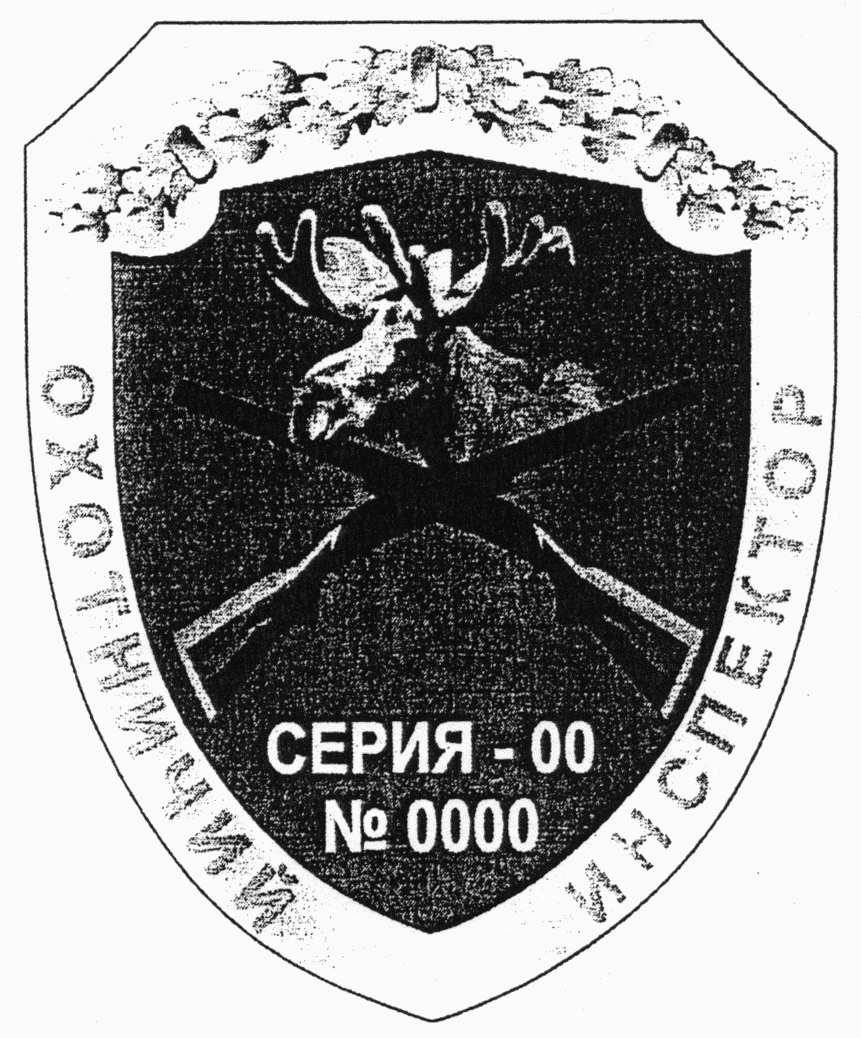 --------------------------------<1> Нагрудный знак производственного охотничьего инспектора изготавливается из металлического сплава золотистого цвета и представляет собой треугольный, вытянутый к низу щит с вырезанными верхними углами и золотистой каймой по краю. Поле щита зеленого цвета. Вверху каймы располагаются две перекрещенные дубовые ветви золотисто-зеленого цвета, на правой стороне - надпись красными прямыми литерами: "ОХОТНИЧИЙ", на левой стороне - "ИНСПЕКТОР". В поле щита изображение обращенной вправо головы лося коричневого цвета, ниже изображение скрещенных по диагонали охотничьих ружей коричневого цвета, под ними надпись золотистыми прямыми литерами: "СЕРИЯ - ", ниже надпись - "N".Размеры нагрудного знака производственного охотничьего инспектора: высота - 85 мм, ширина - 70 мм.Кайма нагрудного знака производственного охотничьего инспектора шириной от 7 мм до 15 мм.Размеры поля щита нагрудного знака производственного охотничьего инспектора: высота - 65 мм, ширина - 55 мм.Все изображения и надписи на нагрудном знаке производственного охотничьего инспектора рельефные.На оборотной стороне нагрудного знака располагается крепление нагрудного знака - заколка, комбинированная с откидным креплением для пуговицы.Зарегистрировано в Минюсте России 4 июня 2014 г. N 32573МИНИСТЕРСТВО ПРИРОДНЫХ РЕСУРСОВ И ЭКОЛОГИИРОССИЙСКОЙ ФЕДЕРАЦИИПРИКАЗот 5 мая 2014 г. N 200ОБ УТВЕРЖДЕНИИ ФОРМЫ И СРОКОВПРЕДСТАВЛЕНИЯ ОРГАНАМИ ГОСУДАРСТВЕННОЙ ВЛАСТИ СУБЪЕКТОВРОССИЙСКОЙ ФЕДЕРАЦИИ ОТЧЕТА О ФАКТИЧЕСКИ ДОСТИГНУТЫХ ИМИЗНАЧЕНИЯХ ЦЕЛЕВЫХ ПОКАЗАТЕЛЕЙ ЭФФЕКТИВНОСТИ ДЕЯТЕЛЬНОСТИПО ОСУЩЕСТВЛЕНИЮ ПЕРЕДАННЫХ ПОЛНОМОЧИЙ РОССИЙСКОЙ ФЕДЕРАЦИИВ ОБЛАСТИ ОХОТЫ И СОХРАНЕНИЯ ОХОТНИЧЬИХ РЕСУРСОВ,ПРИ ВЫПОЛНЕНИИ КОТОРЫХ ВОЗНИКАЮТ РАСХОДНЫЕ ОБЯЗАТЕЛЬСТВАСУБЪЕКТОВ РОССИЙСКОЙ ФЕДЕРАЦИИ, НА ИСПОЛНЕНИЕ КОТОРЫХПРЕДУСМОТРЕНЫ СУБВЕНЦИИ, ФОРМИРУЮЩИЕ ЕДИНУЮ СУБВЕНЦИЮБЮДЖЕТАМ СУБЪЕКТОВ РОССИЙСКОЙ ФЕДЕРАЦИИВ целях реализации пункта 11 Правил формирования и предоставления из федерального бюджета единой субвенции бюджетам субъектов Российской Федерации, утвержденных постановлением Правительства Российской Федерации от 27 марта 2013 г. N 275 (Собрание законодательства Российской Федерации, 2013, N 13, ст. 1576), приказываю:1. Утвердить прилагаемую форму отчета о фактически достигнутых органами государственной власти субъектов Российской Федерации значениях целевых показателей эффективности деятельности по осуществлению переданных полномочий Российской Федерации в области охоты и сохранения охотничьих ресурсов, при выполнении которых возникают расходные обязательства субъектов Российской Федерации, на исполнение которых предусмотрены субвенции, формирующие единую субвенцию бюджетам субъектов Российской Федерации (далее - значения целевых показателей).2. Установить, что отчет о фактически достигнутых значениях целевых показателей, за исключением значений целевых показателей N 1 "Отношение фактической добычи охотничьих ресурсов к установленным лимитам добычи по отдельным видам охотничьих ресурсов", N 4 "Продуктивность охотничьих угодий в субъекте Российской Федерации", за календарный год, начиная с отчета по итогам работы за 2014 год, представляется органами государственной власти субъектов Российской Федерации, осуществляющими переданные полномочия Российской Федерации в области охоты и сохранения охотничьих ресурсов, в Министерство природных ресурсов и экологии Российской Федерации, Федеральную службу по надзору в сфере природопользования и Министерство финансов Российской Федерации с сопроводительными письмами ежегодно не позднее 1 февраля года, следующего за отчетным периодом.(в ред. Приказа Минприроды России от 06.10.2016 N 515)3. Установить, что отчет о фактически достигнутых значениях целевых показателей N 1 "Отношение фактической добычи охотничьих ресурсов к установленным лимитам добычи по отдельным видам охотничьих ресурсов", N 4 "Продуктивность охотничьих угодий в субъекте Российской Федерации" представляется органами государственной власти субъектов Российской Федерации, осуществляющими переданные полномочия Российской Федерации в области охоты и сохранения охотничьих ресурсов, за охотничий сезон (с 1 августа отчетного года по 31 июля года, следующего за отчетным) в Министерство природных ресурсов и экологии Российской Федерации, Федеральную службу по надзору в сфере природопользования и Министерство финансов Российской Федерации с сопроводительными письмами ежегодно не позднее 1 сентября года, следующего за отчетным периодом.(в ред. Приказа Минприроды России от 06.10.2016 N 515)4. Исключен. - Приказ Минприроды России от 06.10.2016 N 515.МинистрС.Е.ДОНСКОЙПриложениек приказу Минприроды Россииот 05.05.2014 N 200ФОРМА ОТЧЕТАО ФАКТИЧЕСКИ ДОСТИГНУТЫХ ОРГАНАМИ ГОСУДАРСТВЕННОЙВЛАСТИ СУБЪЕКТОВ РОССИЙСКОЙ ФЕДЕРАЦИИ ЗНАЧЕНИЯХ ЦЕЛЕВЫХПОКАЗАТЕЛЕЙ ЭФФЕКТИВНОСТИ ДЕЯТЕЛЬНОСТИ ПО ОСУЩЕСТВЛЕНИЮПЕРЕДАННЫХ ПОЛНОМОЧИЙ РОССИЙСКОЙ ФЕДЕРАЦИИ В ОБЛАСТИ ОХОТЫИ СОХРАНЕНИЯ ОХОТНИЧЬИХ РЕСУРСОВ, ПРИ ВЫПОЛНЕНИИ КОТОРЫХВОЗНИКАЮТ РАСХОДНЫЕ ОБЯЗАТЕЛЬСТВА СУБЪЕКТОВ РОССИЙСКОЙФЕДЕРАЦИИ, НА ИСПОЛНЕНИЕ КОТОРЫХ ПРЕДУСМОТРЕНЫ СУБВЕНЦИИ,ФОРМИРУЮЩИЕ ЕДИНУЮ СУБВЕНЦИЮ БЮДЖЕТАМ СУБЪЕКТОВРОССИЙСКОЙ ФЕДЕРАЦИИ                                   ОТЧЕТ     ________________________________________________________________      (наименование органа исполнительной власти субъекта Российской          Федерации, уполномоченного в области охоты и сохранения                           охотничьих ресурсов)          о фактически достигнутых значениях целевых показателей     эффективности деятельности по осуществлению переданных полномочий             Российской Федерации в области охоты и сохранения                            охотничьих ресурсов                               за _____ годРуководитель уполномоченногооргана исполнительной властисубъекта Российской Федерации ___________ _______________________ _________                               (подпись)   (расшифровка подписи)  (телефон)Исполнитель _________ _____________________ _________ _____________________(должность) (подпись) (расшифровка подписи) (телефон)  (электронная почта)"__" ____________ 20__ г.М.П.Зарегистрировано в Минюсте России 20 сентября 2017 г. N 48250МИНИСТЕРСТВО ПРИРОДНЫХ РЕСУРСОВ И ЭКОЛОГИИРОССИЙСКОЙ ФЕДЕРАЦИИПРИКАЗот 13 июля 2017 г. N 405ОБ УТВЕРЖДЕНИИ ЗНАЧЕНИЙЦЕЛЕВЫХ ПОКАЗАТЕЛЕЙ ЭФФЕКТИВНОСТИ ДЕЯТЕЛЬНОСТИ ОРГАНОВГОСУДАРСТВЕННОЙ ВЛАСТИ СУБЪЕКТОВ РОССИЙСКОЙ ФЕДЕРАЦИИПО ОСУЩЕСТВЛЕНИЮ ПЕРЕДАННЫХ ИМ ПОЛНОМОЧИЙ РОССИЙСКОЙФЕДЕРАЦИИ В ОБЛАСТИ ОХОТЫ И СОХРАНЕНИЯ ОХОТНИЧЬИХ РЕСУРСОВ,ПРИ ВЫПОЛНЕНИИ КОТОРЫХ ВОЗНИКАЮТ РАСХОДНЫЕ ОБЯЗАТЕЛЬСТВАСУБЪЕКТОВ РОССИЙСКОЙ ФЕДЕРАЦИИ, НА ИСПОЛНЕНИЕ КОТОРЫХПРЕДУСМОТРЕНЫ СУБВЕНЦИИ, ФОРМИРУЮЩИЕ ЕДИНУЮ СУБВЕНЦИЮБЮДЖЕТАМ СУБЪЕКТОВ РОССИЙСКОЙ ФЕДЕРАЦИИ,НА 2017 - 2019 ГОДЫВ целях реализации пункта 8 Правил формирования и предоставления из федерального бюджета единой субвенции бюджетам субъектов Российской Федерации, утвержденных постановлением Правительства Российской Федерации от 27 марта 2013 г. N 275 (Собрание законодательства Российской Федерации, 2013, N 13, ст. 1576; 2015, N 1, ст. 252), и в соответствии с распоряжением Правительства Российской Федерации от 3 декабря 2013 г. N 2256-р (Собрание законодательства Российской Федерации, 2013, N 49, ст. 6503; 2016, N 40, ст. 5778; 2017, N 25, ст. 3728; N 28, ст. 4176), приказываю:1. Утвердить прилагаемые значения целевых показателей эффективности деятельности органов государственной власти субъектов Российской Федерации по осуществлению переданных им полномочий Российской Федерации в области охоты и сохранения охотничьих ресурсов, при выполнении которых возникают расходные обязательства субъектов Российской Федерации, на исполнение которых предусмотрены субвенции, формирующие единую субвенцию бюджетам субъектов Российской Федерации, на 2017 - 2019 годы.2. Приказ Министерства природных ресурсов и экологии Российской Федерации от 5 мая 2014 г. N 201 "Об утверждении значений целевых показателей эффективности деятельности органов государственной власти субъектов Российской Федерации по осуществлению переданных им полномочий Российской Федерации в области охоты и сохранения охотничьих ресурсов, при выполнении которых возникают расходные обязательства субъектов Российской Федерации, на исполнение которых предусмотрены субвенции, формирующие единую субвенцию бюджетам субъектов Российской Федерации" (зарегистрирован Министерством юстиции Российской Федерации 4 июня 2014 г., регистрационный N 32574) признать утратившим силу.МинистрС.Е.ДОНСКОЙПриложениек приказу Министерстваприродных ресурсов и экологииРоссийской Федерацииот 13.07.2017 N 405ЗНАЧЕНИЯЦЕЛЕВЫХ ПОКАЗАТЕЛЕЙ ЭФФЕКТИВНОСТИ ДЕЯТЕЛЬНОСТИ ОРГАНОВГОСУДАРСТВЕННОЙ ВЛАСТИ СУБЪЕКТОВ РОССИЙСКОЙ ФЕДЕРАЦИИПО ОСУЩЕСТВЛЕНИЮ ПЕРЕДАННЫХ ИМ ПОЛНОМОЧИЙ РОССИЙСКОЙФЕДЕРАЦИИ В ОБЛАСТИ ОХОТЫ И СОХРАНЕНИЯ ОХОТНИЧЬИХ РЕСУРСОВ,ПРИ ВЫПОЛНЕНИИ КОТОРЫХ ВОЗНИКАЮТ РАСХОДНЫЕ ОБЯЗАТЕЛЬСТВАСУБЪЕКТОВ РОССИЙСКОЙ ФЕДЕРАЦИИ, НА ИСПОЛНЕНИЕ КОТОРЫХПРЕДУСМОТРЕНЫ СУБВЕНЦИИ, ФОРМИРУЮЩИЕ ЕДИНУЮ СУБВЕНЦИЮБЮДЖЕТАМ СУБЪЕКТОВ РОССИЙСКОЙ ФЕДЕРАЦИИ,НА 2017 - 2019 ГОДЫСписок изменяющих документов(в ред. Приказа Минприроды России от 02.02.2015 N 40)Список изменяющих документов(в ред. Приказа Минприроды России от 02.02.2015 N 40)Список изменяющих документов(в ред. Приказа Минприроды России от 06.10.2016 N 515)N п\пЦелевой показательЕдиница измеренияЗначения целевых показателей, утвержденных Минприроды РоссииФактически достигнутые значения целевых показателей123451Отношение фактической добычи охотничьих ресурсов к установленным лимитам добычи по отдельным видам охотничьих ресурсов:процентовЛосьКосулиОлень благородныйДикий северный оленьСоболь2Доля площади закрепленных охотничьих угодий в общей площади охотничьих угодий субъекта Российской Федерациипроцентов3Доля привлеченных к ответственности лиц за нарушения законодательства в области охоты и сохранения охотничьих ресурсов к общему количеству возбужденных дел об административных правонарушениях в области охоты и сохранения охотничьих ресурсовпроцентов4Продуктивность охотничьих угодий в субъекте Российской Федерациирублей/гектар5Количество государственных охотничьих инспекторов в муниципальном образовании, на территории которого находятся охотничьи угодьячеловек/район6Отношение количества видов охотничьих ресурсов, по которым ведется учет их численности в рамках государственного мониторинга охотничьих ресурсов и среды их обитания, к общему количеству видов охотничьих ресурсов, обитающих на территории субъекта Российской Федерациипроцентов7Издание документа об утверждении лимита добычи охотничьих ресурсов в срок до 1 августа текущего годаединиц8Соответствие изданного нормативного правового акта субъекта Российской Федерации об утверждении видов разрешенной охоты и параметров осуществления охоты в охотничьих угодьях на территории субъекта Российской Федерации законодательству Российской Федерацииединиц9Представление сведений государственного охотхозяйственного реестра в Минприроды России в установленные срокиединицN п\пЦелевой показательЕдиница измеренияЗначения целевых показателейЗначения целевых показателейЗначения целевых показателейN п\пЦелевой показательЕдиница измерения2017201820191234561Отношение фактической добычи охотничьих ресурсов к установленным лимитам добычи по отдельным видам охотничьих ресурсов:процентов1.1Лось72,873,4741.2Косули65,56666,51.3Олень благородный59,56060,51.4Дикий северный олень35,736,637,51.5Соболь59,56060,52Доля площади закрепленных охотничьих угодий в общей площади охотничьих угодий субъекта Российской Федерации:процентов2.1Республика Адыгея (Адыгея)81,2280802.2Республика Алтай33,436,439,42.3Республика Башкортостан67,370,373,32.4Республика Бурятия52,455,458,42.5Республика Дагестан20,323,326,32.6Республика Ингушетия---2.7Кабардино-Балкарская Республика48,0751,0754,072.8Республика Калмыкия15,8418,8421,842.9Карачаево-Черкесская Республика56,759,762,72.10Республика Карелия35,638,641,62.11Республика Коми40,9843,9846,982.12Республика Крым8886842.13Республика Марий Эл58,4261,4264,422.14Республика Мордовия8080802.15Республика Саха (Якутия)50,1953,1956,192.16Республика Северная Осетия - Алания84,4582,4580,452.17Республика Татарстан (Татарстан)76,4779,4782,472.18Республика Тыва1472.19Удмуртская Республика74,6577,65802.20Республика Хакасия39,5842,5845,582.21Чеченская Республика---2.22Чувашская Республика - Чувашия59,1262,1265,122.23Алтайский край75,178,1802.24Забайкальский край53,6756,6759,672.25Камчатский край69,772,775,72.26Краснодарский край74,0777,07802.27Красноярский край34,837,840,82.28Пермский край72,875,878,82.29Приморский край95,7393,7392,732.30Ставропольский край79,0180802.31Хабаровский край77,1880802.32Амурская область72,175,178,12.33Архангельская область9,2612,2615,262.34Астраханская область39,3242,3245,322.35Белгородская область71,4374,4377,432.36Брянская область83,3881,38802.37Владимирская область8080802.38Волгоградская область94,5192,5190,512.39Вологодская область42,7445,7448,742.40Воронежская область90,6788,6786,672.41Ивановская область44,447,450,42.42Иркутская область69,172,175,12.43Калининградская область72,2775,2778,272.44Калужская область88,3986,3684,362.45Кемеровская область77,6480802.46Кировская область8080802.47Костромская область57,7960,7963,792.48Курганская область8080802.49Курская область25,1328,1331,132.50Ленинградская область87,4485,4483,442.51Липецкая область56,4459,4462,442.52Магаданская область63,2666,2669,262.53Московская область94,7992,7990,792.54Мурманская область14,4817,4820,482.55Нижегородская область8080802.56Новгородская область8080802.57Новосибирская область51,9954,9957,992.58Омская область30,1733,1736,172.59Оренбургская область30,6533,6536,652.60Орловская область8080802.61Пензенская область60,2563,2566,252.62Псковская область63,1566,1569,152.63Ростовская область8080802.64Рязанская область91,6289,6287,622.65Самарская область8080802.66Саратовская область60,6163,6166,612.67Сахалинская область12,8815,8818,882.68Свердловская область56,159,162,12.69Смоленская область85,4383,4381,432.70Тамбовская область51,854,857,82.71Тверская область82,4280,42802.72Томская область77,1380802.73Тульская область76,179,1802.74Тюменская область39,6542,6545,652.75Ульяновская область8080802.76Челябинская область93,7491,7489,742.77Ярославская область83,0781,07802.78Город федерального значения Москва---2.79Город федерального значения Севастополь---2.80Еврейская автономная область89,0987,0985,092.81Ненецкий автономный округ1352.82Ханты-Мансийский автономный округ - Югра48,3151,3154,312.83Чукотский автономный округ1352.84Ямало-Ненецкий автономный округ1353Доля привлеченных к ответственности лиц за нарушения законодательства в области охоты и сохранения охотничьих ресурсов к общему количеству возбужденных дел об административных правонарушениях в области охоты и сохранения охотничьих ресурсовпроцентов7778794Продуктивность охотничьих угодий в субъекте Российской Федерации:рублей/гектар4.1Республика Адыгея (Адыгея)21,2422,4923,744.2Республика Алтай9,8510,3510,854.3Республика Башкортостан6,738,4810,234.4Республика Бурятия7,247,748,244.5Республика Дагестан5,736,988,234.6Республика Ингушетия---4.7Кабардино-Балкарская Республика3,454,75,954.8Республика Калмыкия1,272,022,774.9Карачаево-Черкесская Республика7,158,49,654.10Республика Карелия4,464,714,964.11Республика Коми1,561,812,064.12Республика Крым21,3322,5823,834.13Республика Марий Эл16,0917,5919,094.14Республика Мордовия10,3311,3312,334.15Республика Саха (Якутия)2,032,282,534.16Республика Северная Осетия - Алания3,534,786,034.17Республика Татарстан (Татарстан)8,749,7410,744.18Республика Тыва4,474,975,474.19Удмуртская Республика28,8130,3131,814.20Республика Хакасия3,824,324,824.21Чеченская Республика---4.22Чувашская Республика - Чувашия5,296,297,294.23Алтайский край6,58,25104.24Забайкальский край8,38,89,34.25Камчатский край2,452,72,954.26Краснодарский край19,2820,5321,784.27Красноярский край3,393,643,894.28Пермский край9,8611,3612,864.29Приморский край17,1418,1419,144.30Ставропольский край6,2577,754.31Хабаровский край5,045,295,544.32Амурская область7,988,989,984.33Архангельская область2,452,72,954.34Астраханская область3,624,375,124.35Белгородская область7,037,788,534.36Брянская область12,1314,1316,134.37Владимирская область26,9928,9930,994.38Волгоградская область6,697,448,194.39Вологодская область9,7811,2812,784.40Воронежская область6,637,388,134.41Ивановская область10,0812,0814,084.42Иркутская область5,085,586,084.43Калининградская область53,3455,3457,344.44Калужская область18,7120,7122,714.45Кемеровская область6,528,2710,024.46Кировская область11,5113,0114,514.47Костромская область10,0711,5713,074.48Курганская область36,5338,2840,034.49Курская область6,667,668,664.50Ленинградская область15,3416,8418,344.51Липецкая область3,224,225,224.52Магаданская область11,251,54.53Московская область19,4521,4523,454.54Мурманская область1,231,481,734.55Нижегородская область12,9414,4415,944.56Новгородская область20,2921,7923,294.57Новосибирская область7,419,1610,914.58Омская область6,177,929,674.59Оренбургская область4,35,055,84.60Орловская область12,5713,5714,574.61Пензенская область8,169,1610,164.62Псковская область13,0415,0417,044.63Ростовская область7,48,158,94.64Рязанская область17,0119,0121,014.65Самарская область10,7311,4812,234.66Саратовская область5,916,667,414.67Сахалинская область4,484,734,984.68Свердловская область11,7413,2414,744.69Смоленская область18,3120,3122,314.70Тамбовская область6,727,728,724.71Тверская область13,5215,5217,524.72Томская область5,55,7564.73Тульская область17,1218,1219,124.74Тюменская область8,310,0511,84.75Ульяновская область7,568,319,064.76Челябинская область19,1820,9322,684.77Ярославская область36,338,340,34.78Город федерального значения Москва--4.79Город федерального значения Севастополь---4.80Еврейская автономная область13,2614,2615,264.81Ненецкий автономный округ0,730,981,234.82Ханты-Мансийский автономный округ - Югра2,232,482,734.83Чукотский автономный округ0,91,151,44.84Ямало-Ненецкий автономный округ0,7511,255Количество государственных охотничьих инспекторов в муниципальном образовании, на территории которого находятся охотничьи угодьячеловек/район2226Отношение количества видов охотничьих ресурсов, по которым ведется учет их численности в рамках государственного мониторинга охотничьих ресурсов и среды их обитания, к общему количеству видов охотничьих ресурсов, обитающих на территории субъекта Российской Федерациипроцентов4547497Издание документа об утверждении лимита добычи охотничьих ресурсов в срок до 1 августа текущего годаединиц1118Соответствие изданного нормативного правового акта субъекта Российской Федерации об утверждении видов разрешенной охоты и параметров осуществления охоты в охотничьих угодьях на территории субъекта Российской Федерации законодательству Российской Федерацииединиц1119Представление сведений государственного охотхозяйственного реестра в Минприроды России в установленные срокиединиц111